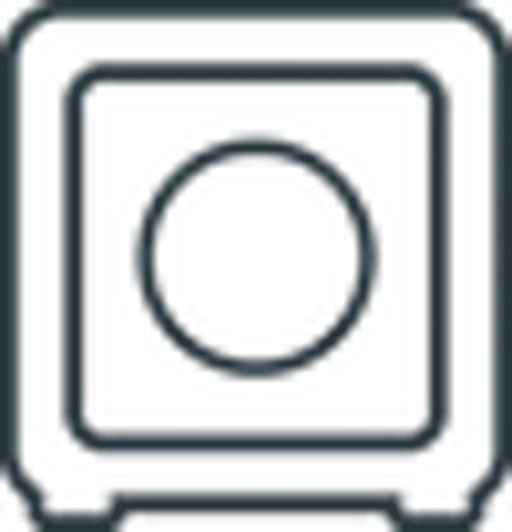 PERSONAL INFORMATION  REQUEST FORM  Please be aware that we may require you to provide proof of identification prior to processing your request.  There may also be a reasonable charge for providing copies of the information requested. I request the organisation to:Please submit the completed form to the Information Officer:Please submit the completed form to the Information Officer:Address to: Email Address: The Information OfficerAddress to: Email Address: jhammerton@thevault.exchangeA. Particulars of Data SubjectA. Particulars of Data SubjectName & Surname Identity Number: Postal Address: Contact Number: Email Address:Name & Surname Identity Number: Postal Address: Contact Number: Email Address:Name & Surname Identity Number: Postal Address: Contact Number: Email Address:Name & Surname Identity Number: Postal Address: Contact Number: Email Address:Name & Surname Identity Number: Postal Address: Contact Number: Email Address:B. RequestB. Request(a) Inform me whether it holds any of my personal information ◻(b) Provide me with a record or description of my personal information ◻(c) Correct or update my personal information ◻(d) Destroy or delete a record of my personal information ◻C. InstructionsC. InstructionsD. Signature PageD. Signature PageSignature:Signature:Date:Date: